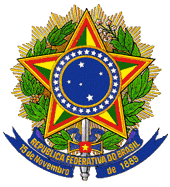 MINISTÉRIO DA EDUCAÇÃOSECRETARIA DE EDUCAÇÃO SUPERIORCOMISSÃO NACIONAL DE RESIDÊNCIA MÉDICARESOLUÇÃO Nº 1, DE 3 DE JULHO DE 2013Altera a Resolução CNRM nº 1, de 16 de junho de 2011, republicada no Diário Oficial da União nº 183, Seção I, Página 638, de 22 de setembro de 2011.O PRESIDENTE DA COMISSÃO NACIONAL DE RESIDÊNCIA MÉDICA (CNRM), no uso das atribuições que lhe conferem o Decreto nº 80.281, de 5 de setembro de 1977, e a Lei nº 6.932, d 7 de julho de 1981, eCONSIDERANDO deliberação do Plenário da CNRM, tomada na sessão ordinária realizadas nos dias 26 e 27 de setembro de 2012, resolve:Art. 1º. O § 2º do art. 1º da resolução CNRM Nº 1, de 16 de junho de 2011, passa a vigorar com a seguinte redação:"Art.1. § 2º. O descanso obrigatório terá inicio, logo após o residente plantonista transferir a outro profissional médico, de igual competência, a responsabilidade pela continuidade da assistência médica."PAULO SPELLER(Publicação no DOU n.º 131, de 10.07.2013, Seção 1, página 20)